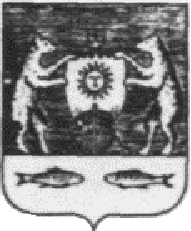 Российская Федерация Новгородская область Новгородский районАДМИНИСТРАЦИЯ  БОРКОВСКОГО СЕЛЬСКОГО ПОСЕЛЕНИЯП О С Т А Н О В Л Е Н И Еот 02.11.2015   №102д. БоркиОб  утверждении отчета об исполнении бюджета Борковского  сельского поселения  за 3 квартал  2015 года          В соответствии со ст.25  Положения о бюджетном процессе в Борковском сельском поселении , утвержденном Решением Совета депутатов Борковского сельского поселения Новгородского района от 8 ноября 2010 года №5   ПОСТАНОВЛЯЮ:    1. Утвердить прилагаемый отчет об исполнении бюджета Борковского сельского поселения за 3  квартал 2015 года (далее-отчет).   2.   Направить отчет в Совет депутатов Борковского сельского поселения.   3. Опубликовать постановление в муниципальной газете «Борковский вестник» и разместить на официальном сайте Администрации Борковского сельского поселения в информационно-телекоммуникационной сети «Интернет» по адресу: www.borkiadm.ru.Глава Борковского сельского поселения		             		С.Г.Иванова 